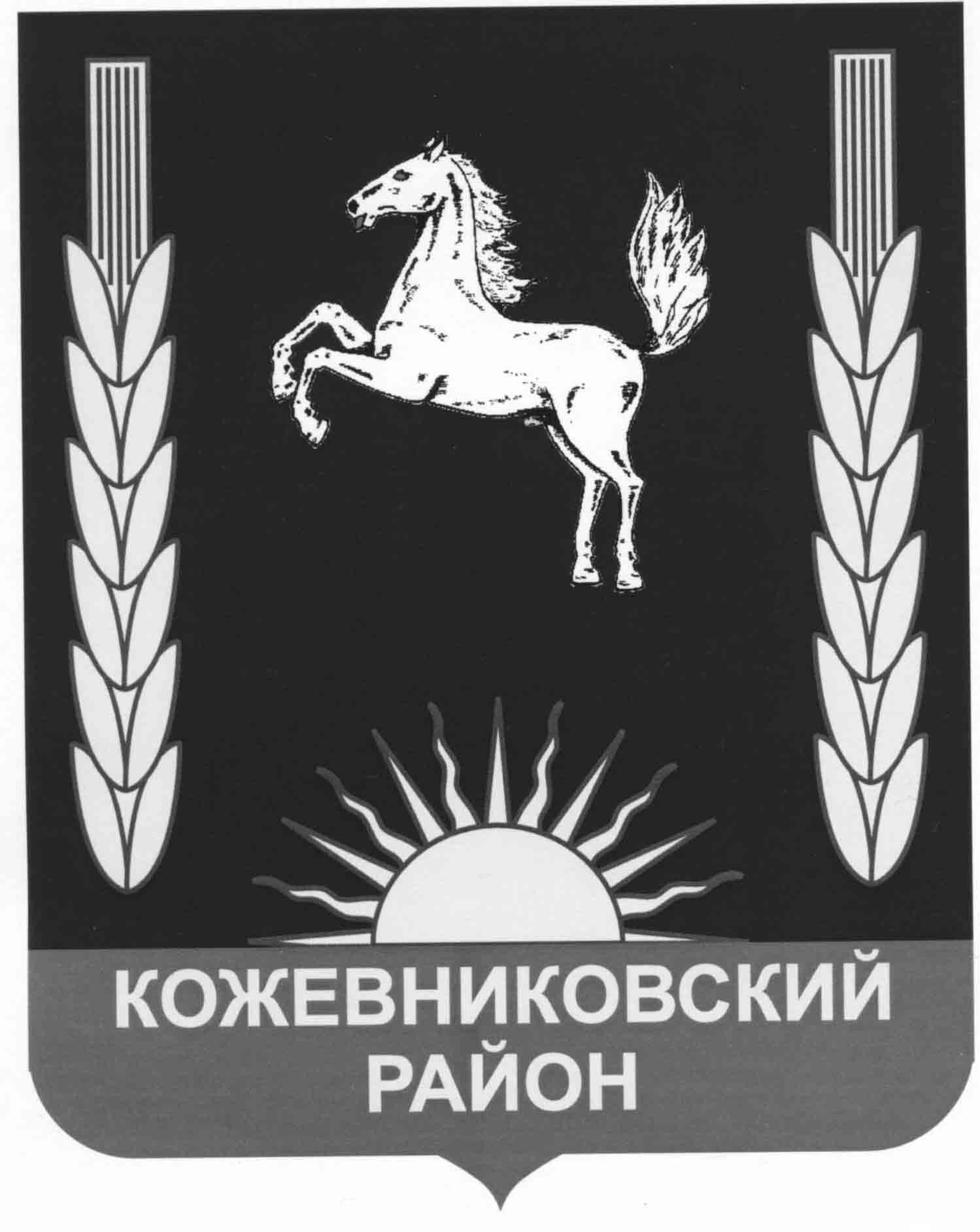 АДМИНИСТРАЦИЯ КОЖЕВНИКОВСКОГО РАЙОНАПОСТАНОВЛЕНИЕ            _____________                                                                                                                                    _______с. Кожевниково       Кожевниковского района       Томской областиОб утверждении Программы профилактики рисков причинения вреда (ущерба)охраняемым законом ценностям на 2023 год в сфере муниципального контроля (надзора) на автомобильном транспорте и в дорожном хозяйстве на территории муниципального образования «Кожевниковский район»На основании Федерального закона от 31июля 2020 года  № 248-ФЗ «О государственном контроле (надзоре) и муниципальном контроле в Российской Федерации», Постановления Правительства Российской Федерации  от 25 июня 2021 года. № 990 «Об утверждении Правил разработки и утверждения контрольными (надзорными) органами программы профилактики рисков причинения вреда (ущерба) охраняемым законом ценностям»ПОСТАНОВЛЯЮ:1. Утвердить Программу профилактики рисков причинения вреда (ущерба) охраняемым законом ценностям на 2023 год в сфере муниципального контроля (надзора) на автомобильном транспорте и в дорожном хозяйстве на территории муниципального образования «Кожевниковский район» согласно приложению к настоящему постановлению.2.    Настоящее постановление вступает в силу со дня его подписания.3. Контроль за исполнением настоящего постановления возложить на                                  заместителя Главы Кожевниковского района по жилищно-коммунальному хозяйству, строительству, общественной безопасности Елегечева В.Н.Глава Кожевниковского района                                                                                  В.В. КучерЮ.А. Колдаева 38244(22-577)Приложение к постановлению Администрации Кожевниковского района  От __________№ _____Программапрофилактики рисков причинения вреда (ущерба) охраняемым законом ценностям на 2023 год в сфере муниципального контроля (надзора) на автомобильном транспорте и в дорожном хозяйстве на территории муниципального образования «Кожевниковский район»Настоящая программа профилактики рисков причинения вреда (ущерба) охраняемым законом ценностям при осуществлении муниципального контроля  на автомобильном транспорте и в дорожном хозяйстве в границах муниципального образования «Кожевниковский район», устанавливает порядок проведения профилактических мероприятий, направленных на предупреждение причинения вреда (ущерба) охраняемым законом ценностям, соблюдение которых оценивается в рамках осуществления  муниципального контроля на автомобильном транспорте  и в дорожном хозяйстве в границах муниципального образования «Кожевниковский район».Муниципальный контроль на автомобильном транспорте и в дорожном хозяйстве в границах муниципального образования «Кожевниковский район» осуществляется в соответствии с: Федеральным законом от 8 ноября 2007 г. № 259-ФЗ «Устав автомобильного транспорта и городского наземного электрического транспорта»; Федеральным законом от 06.10.2003 № 131-ФЗ «Об общих принципах организации местного самоуправления в Российской Федерации»;Федеральным законом от 31.07.2020 № 248-ФЗ «О государственном контроле (надзоре) и муниципальном контроле в Российской Федерации»;Решением Думы Кожевниковского района от 30.09.2021 № 60 «Об утверждении Положения о муниципальном контроле на автомобильном транспорте и в дорожном хозяйстве в муниципальном образовании «Кожевниковский район».Анализ текущего состояния осуществления муниципального контроля, описание текущего развития профилактической деятельности Администрации Кожевниковского района, характеристика проблем, на решение которых направлена ПрограммаОбъектами при осуществлении вида муниципального контроля являются: В рамках пункта 1 части 1 статьи 16 Федерального закона. № 248-ФЗ: 1) деятельность по осуществлению работ по капитальному ремонту, ремонту и содержанию автомобильных дорог общего пользования, находящихся в собственности муниципального образования «Кожевниковский район»;2) деятельность по использованию полос отвода и (или) придорожных полос автомобильных дорог общего пользования местного значения, находящихся в собственности муниципального образования «Кожевниковский  район»; 	В рамках пункта 3 части 1 статьи 16 Федерального закона № 248-ФЗ: 1) автомобильная дорога общего пользования местного значения, находящаяся в собственности муниципального образования «Кожевниковский  район» и искусственные дорожные сооружения на ней; 2) примыкания к автомобильным дорогам местного значения, находящимся в собственности муниципального образования «Кожевниковский район», в том числе примыкания объектов дорожного и придорожного сервиса; 3) объекты дорожного и придорожного сервиса, расположенные в границах полос отвода и (или) придорожных полос автомобильных дорог общего пользования местного значения, находящихся в собственности муниципального образования «Кожевниковский  район»;4) придорожные полосы и полосы отвода автомобильных дорог общего пользования местного значения, находящихся в собственности муниципального образования «Кожевниковский район».	Контролируемыми лицами при осуществлении муниципального контроля  на автомобильном транспорте  и в дорожном хозяйстве в границах муниципального образования «Кожевниковский район» являются Начальник отдела Муниципального хозяйства Нестеров В.В., Ведущий специалист отдела Муниципального хозяйства Колдаева Ю.АЦели и задачи реализации ПрограммыЦелью реализации Программы является: предупреждение нарушений, подконтрольными субъектами обязательных требований законодательства, включая устранение причин, факторов и условий, способствующих возможному нарушению обязательных требований.Задачами программы являются:1) Укрепление системы профилактики нарушений обязательных требований путем активизации профилактической деятельности.2) Выявление причин, факторов и условий, способствующих нарушениям обязательных требований.3) Повышение правосознания и правовой культуры руководителей юридических лиц и индивидуальных предпринимателей, граждан при осуществлении подконтрольной деятельности.	 Субъектами профилактических мероприятий  при осуществлении муниципального контроля  на автомобильном транспорте и в дорожном хозяйстве являются юридические лица, индивидуальные предприниматели, граждане осуществляющие подконтрольную деятельность на территории муниципального образования «Кожевниковский район» Программа профилактики разработана на 2023 год.Перечень профилактических мероприятий, сроки (периодичность) их проведенияПоказатели результативности и эффективности программы профилактики Результатом реализации Программы является предупреждение нарушений обязательных требований, соблюдение которых оценивается при осуществлении муниципального контроля.Эффективность Программы оценивается по отчетным показателям. Отчетные показатели отражаются в Программе на плановый период по итогам календарного года.Программа считается эффективной в случае, если все мероприятия, запланированные на отчетный год, выполнены в полном объеме. Если реализация Программы не отвечает вышеуказанному критерию, уровень эффективности ее реализации признается неудовлетворительным.Показатели результативности и эффективности программы профилактикиОжидаемый результат реализации Программы: отсутствие нарушений, соблюдение контролируемыми лицами обязательных требований законодательства, включая устранение причин, факторов и условий, способствующих возможному причинению вреда (ущерба) охраняемым законом ценностям.Заместитель Главы Кожевниковского районапо жилищно-коммунальному хозяйству строительству, общественной безопасности ___________________   В.Н. Елегечев___________________   2022г.Главный специалист-юрист отдела правовой и кадровой работы ___________________  Е.А. Маслова_____________2022г.№ п/пНаименование мероприятия по профилактикеОтветственный исполнительСрок исполненияДополнительная информация1ИнформированиеАдминистрация Кожевниковского районаПо мере необходимости в течении годаРазмещение сведений, предусмотренных частью 3 статьи 46 Федерального закона от 31.07.2020 № 248-ФЗ «О государственном контроле (надзоре) и муниципальном контроле в Российской Федерации» на официальном сайте Администрации Кожевниковского района  в сети «Интернет»: http://kogadm.ru2КонсультированиеАдминистрация Кожевниковского района В течении года Осуществляется по телефону, по средствам видео конференцсвязи,  на личном приеме, в ходе проведения профилактического мероприятия, контрольного (надзорного) мероприятия3Профилактический визитАдминистрация Кожевниковского районаПо мере необходимости в течении годаОсуществляется по телефону, по средствам видео конференцсвязи,  в ходе проведения профилактического мероприятия, контрольного (надзорного) мероприятия№ п/пНаименование показателяВеличина1.Полнота информации, размещенной на официальном сайте контрольного органа в сети «Интернет» в соответствии с частью 3 статьи 46 Федерального закона от 31 июля 2021 г. № 248-ФЗ «О государственном контроле (надзоре) и муниципальном контроле в Российской Федерации»100 %2.Удовлетворенность контролируемых лиц и их представителей консультированием контрольного (надзорного) органа100 % от числа обратившихся3Профилактический визит- количество контролируемых лиц, в отношении которых проведены профилактические мероприятия Количество человек